NOTA DE PRENSAEL JUGADOR DEL REAL BETIS JOAQUÍN, LOLITA FLORES, JULIÁN LÓPEZ                 “EL JULI”, LA INFLUENCER CARLA HINOJOSA Y EL CHEF RAMÓN FREIXA RECIBEN HOY LOS “PREMIOS PRE, PURA RAZA ESPAÑOLA” EN SICAB 2018La entrega de los galardones tendrá lugar a partir de las 19:30 horas, en el Espectáculo de SICAB de hoy, que comenzará con el nombramiento de Ángel Peralta como Socio de Honor de ANCCE (in memoriam), entidad organizadora de SICAB.Sevilla, 17 de noviembre de 2018. SICAB recibirá en la tarde de hoy sábado a reconocidas personalidades del mundo de la moda, el deporte, la música, la  gastronomía y la tauromaquia con motivo del acto de entrega de los Premios PRE, Pura Raza Española. Tendrá lugar en el marco del Espectáculo de SICAB, que comenzará a las 19:30 horas con el nombramiento de Ángel Peralta como Socio de Honor de ANCCE (in memoriam), entidad organizadora de SICAB.Este año los Premios PRE, Pura Raza Española 2018, serán concedidos a:-El jugador del Real Betis Balompié Joaquín Sánchez.-La cantante, actriz y presentadora de televisión Lolita Flores.-El diestro Julián López, “El Juli”.-La influencer Carla Hinojosa.-El chef Ramón Freixa.Jornadas técnicas en el Campus SICABLa programación de SICAB ha incluido hoy diferentes jornadas técnicas en el marco del Campus SICAB, entorno docente gratuito del Salón Internacional del Caballo, destinado a profesionales y aficionados al mundo ecuestre, que celebra su tercera edición en SICAB 2018.
En horario de mañana, el Campus SICAB ha acogido un Curso de Fotografía Equina, impartido por Alberto Martínez Bracero; la conferencia “Clinic de Herrado”, a cargo de Simon Curtis y Sergio Muelle, y la jornada “Equitación de Trabajo”, dirigida por David Moreno, juez nacional de dicha disciplina ecuestre, entre otras.El Campus SICAB ha retomado sus actividades en horario de tarde con la conferencia “Rendimiento y Bienestar del Caballo en el Trabajo”, impartida por Eduard Cugat.Para más información: 
Inmaculada Rodríguez - 615 206 934
Pilar Mena Fernández - 630 13 39 77
José Manuel Caro - 677 73 20 25
prensa@ancce.com | prensa@sicab.org | www.ancce.com | www.sicab.org
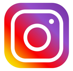 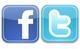 